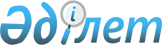 О снятии ограничительных мероприятий в селе Томар Ойшиликского сельского округа Тарбагатайского районаПостановление акимата Тарбагатайского района Восточно-Казахстанской области от 03 сентября 2015 года N 516      Примечание РЦПИ.

      В тексте документа сохранена пунктуация и орфография оригинала.

      В соответствии с подпунктом 10) пункта 2 статьи 10 Закона Республики Казахстан от 10 июля 2002 года "О ветеринарии", подпунктом 18) пункта 1 статьи 31 Закона Республики Казахстан от 23 января 2001 года "О местном государственном управлении и самоуправлении в Республике Казахстан", и на основании представления главного государственного ветеринарно-санитарного инспектора Тарбагатайского района от 23 июля 2015 года № 463 акимат Тарбагатайского района ПОСТАНОВЛЯЕТ:

      1. Снять ограничительные мероприятия в селе Томар Ойшиликского сельского округа Тарбагатайского района в связи с ликвидацией очагов бруцеллеза крупного рогатого скота.

      2. Признать утратившим силу постановления акимата Тарбагатайского района № 373 от 26 августа 2014 года "Об установлении ограничительных меропрятий в селе Томар Ойшиликского сельского округа Тарбагатайского района" (зарегистрировано в реестре государственной регистрации нормативных правовых актов № 3498).

      3. Контроль за исполнением настоящего постановления возложить на заместителя акима района Жакаева С.

      4. Настоящее постановление вступает в силу и вводится в действие со дня подписания.


					© 2012. РГП на ПХВ «Институт законодательства и правовой информации Республики Казахстан» Министерства юстиции Республики Казахстан
				
      Аким района 

Д.Оразбаев
